Spring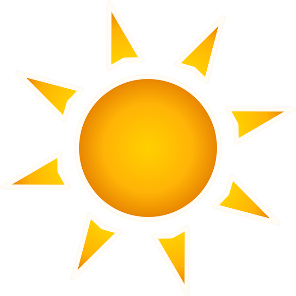 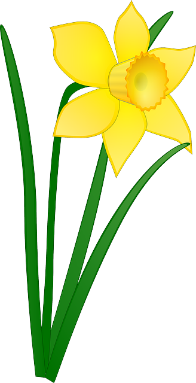 Quiz NightFriday 25th Marchat 7pminKingsbarns Memorial HallRaffle, Pot Luck Supper, BYOB£10 per team of 4All WelcomeTo reserve a table please call or text Fiona on 07909 895811Monies raised will be donated to the Community Newsletter Fund and the Community Garden Fund